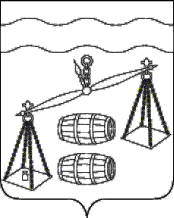 Администрация сельского поселения 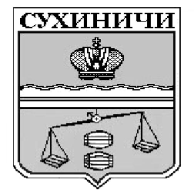 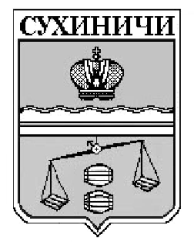 «Деревня Юрьево»Калужская областьПОСТАНОВЛЕНИЕОт 29.09.2023                                                                № 31О внесении изменений в Постановление администрацииСП «Деревня Юрьево»от 03.07.2013г № 22  «Об установлении системы оплаты труда обеспечивающих работников администрации СП «Деревня Юрьево», замещающих должности, не являющиеся должностями муниципальной службы, и работников, осуществляющих профессиональную деятельность по должностям служащих и по рабочим профессиям»В связи с индексацией размеров окладов обеспечивающих работников администрации СП «Деревня Юрьево», замещающих должности, не являющиеся должностями муниципальной службы, и работников, осуществляющих профессиональную деятельность по должностям служащих и по рабочим профессиям, Решением Сельской Думы сельского поселения «Деревня Юрьево» от 27.12.2022 № 83 «О бюджете сельского поселения «Деревня Юрьево» на 2023 год и плановый период 2024 и 2025 годов»,  руководствуясь Уставом сельского поселения «Деревня Юрьево», администрация сельского поселения «Деревня Юрьево», ПОСТАНОВЛЯЕТ:	1. Внести изменения в Постановление администрации СП «Деревня Юрьево» от 03.07.2013г № 22«Об установлении системы оплаты труда обеспечивающих работников администрации СП «Деревня Юрьево», замещающих должности, не являющиеся должностями муниципальной службы, и работников, осуществляющих профессиональную деятельность по должностям служащих и по рабочим профессиям», изложить приложение № 1 и приложение № 2 в новой редакции (прилагается)                                                                                                                                                                                                                                                                                                                                                                                                                                                                                                                                                                                                                                                                                                                                                                                                                                                                                                                                                                        	2.Настоящее Постановление вступает в силу после его обнародования и применяется к правоотношениям, возникшим с 01.10.2023года.Глава администрации сельского поселения                                                     «Деревня Юрьево»                                                                Т.Н.ЗакутняяПриложение № 1к Постановлению администрацииСП «Деревня Юрьево»от 29.09.2023г. №31РАЗМЕРЫ ОКЛАДОВОБЕСПЕЧИВАЮЩИХ РАБОТНИКОВ, ЗАМЕЩАЮЩИХ ДОЛЖНОСТИ,НЕ ОТНОСЯЩИЕСЯ К ДОЛЖНОСТЯМ МУНИЦИПАЛЬНОЙ СЛУЖБЫ,В АДМИНИСТРАЦИИ СЕЛЬСКОГО ПОСЕЛЕНИЯ «ДЕРЕВНЯ ЮРЬЕВО»Приложение № 2к Постановлению администрацииСП «Деревня Юрьево»от 29.09.2023г. №31РАЗМЕРЫОКЛАДОВ РАБОТНИКОВ, ОСУЩЕСТВЛЯЮЩИХ ПРОФЕССИОНАЛЬНУЮ ДЕЯТЕЛЬНОСТЬ ПО ДОЛЖНОСТЯМ СЛУЖАЩИХ И РАБОЧИМ ПРОФЕССИЯМ,В АДМИНИСТРАЦИИ СЕЛЬСКОГО ПОСЕЛЕНИЯ«ДЕРЕВНЯ ЮРЬЕВО»Наименование должностиРазмерыокладов, руб.Инспектор (специалист по ведению первичного воинского учета)7506.00Эксперт7252.00НаименованиедолжностиРазмеры окладов, руб.Уборщица6884.00